Customer log-in to view/update Customer Profile information in current USCIS ELIS.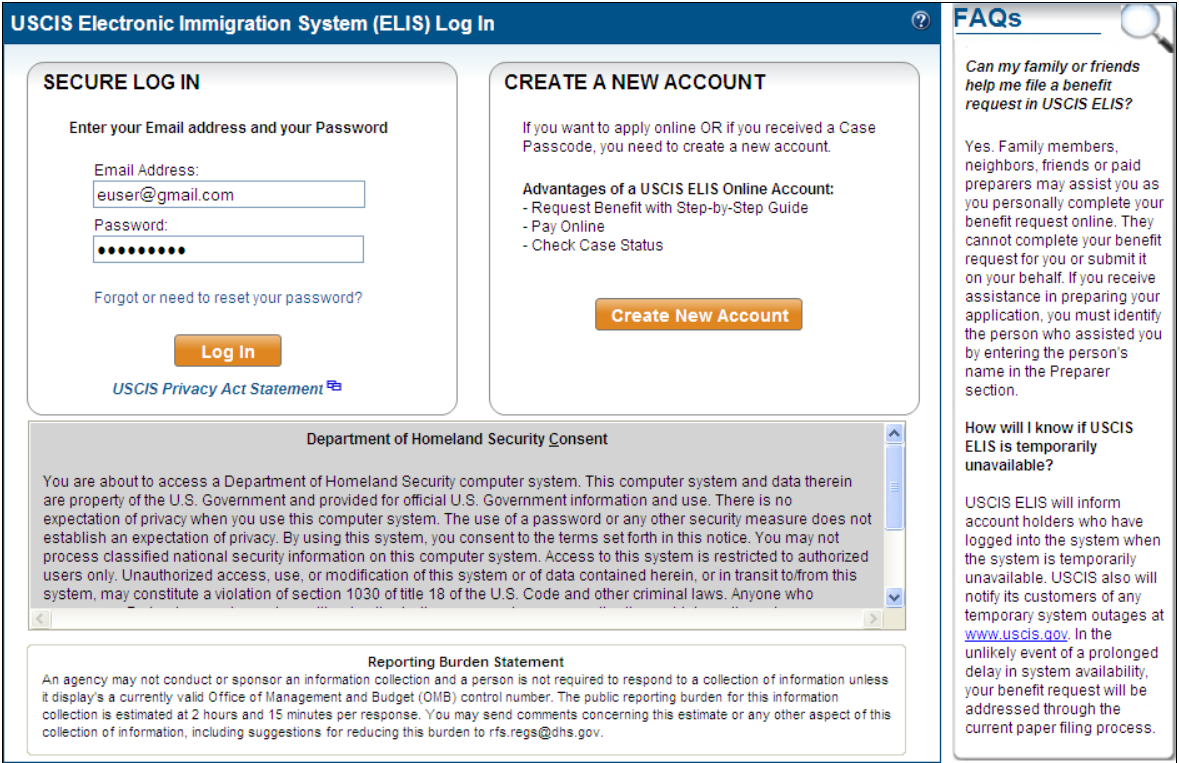 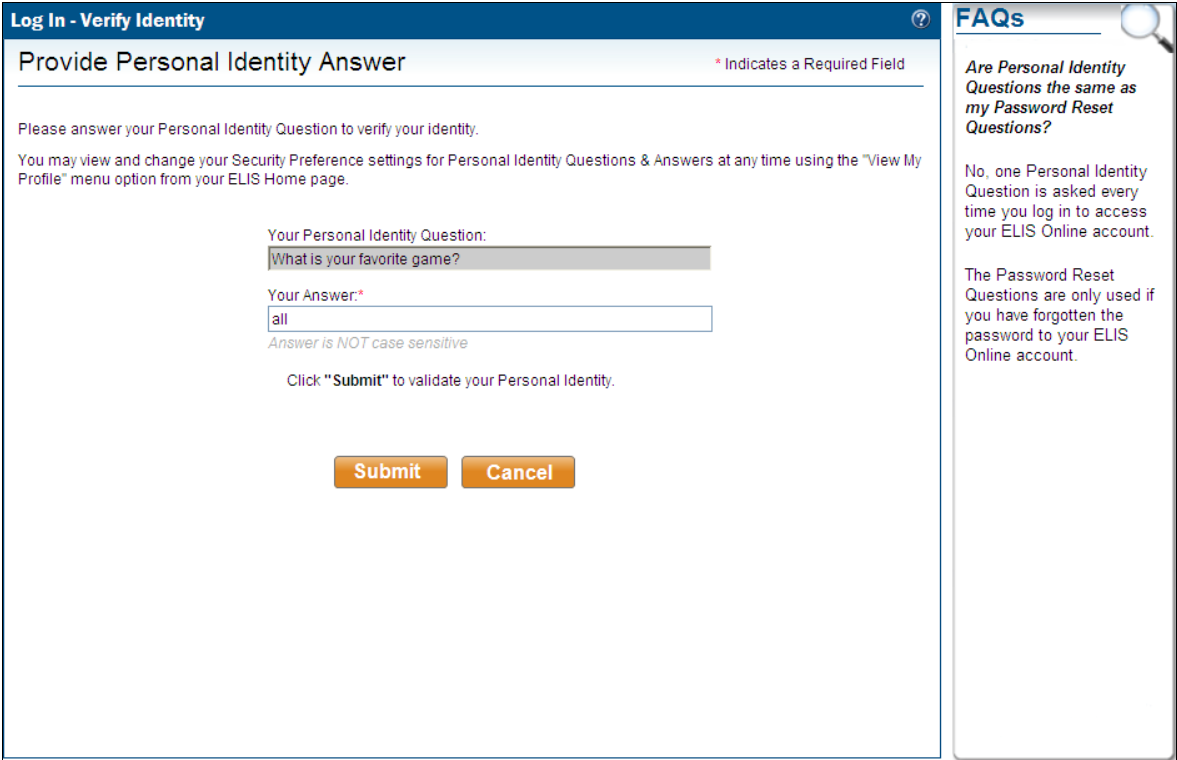 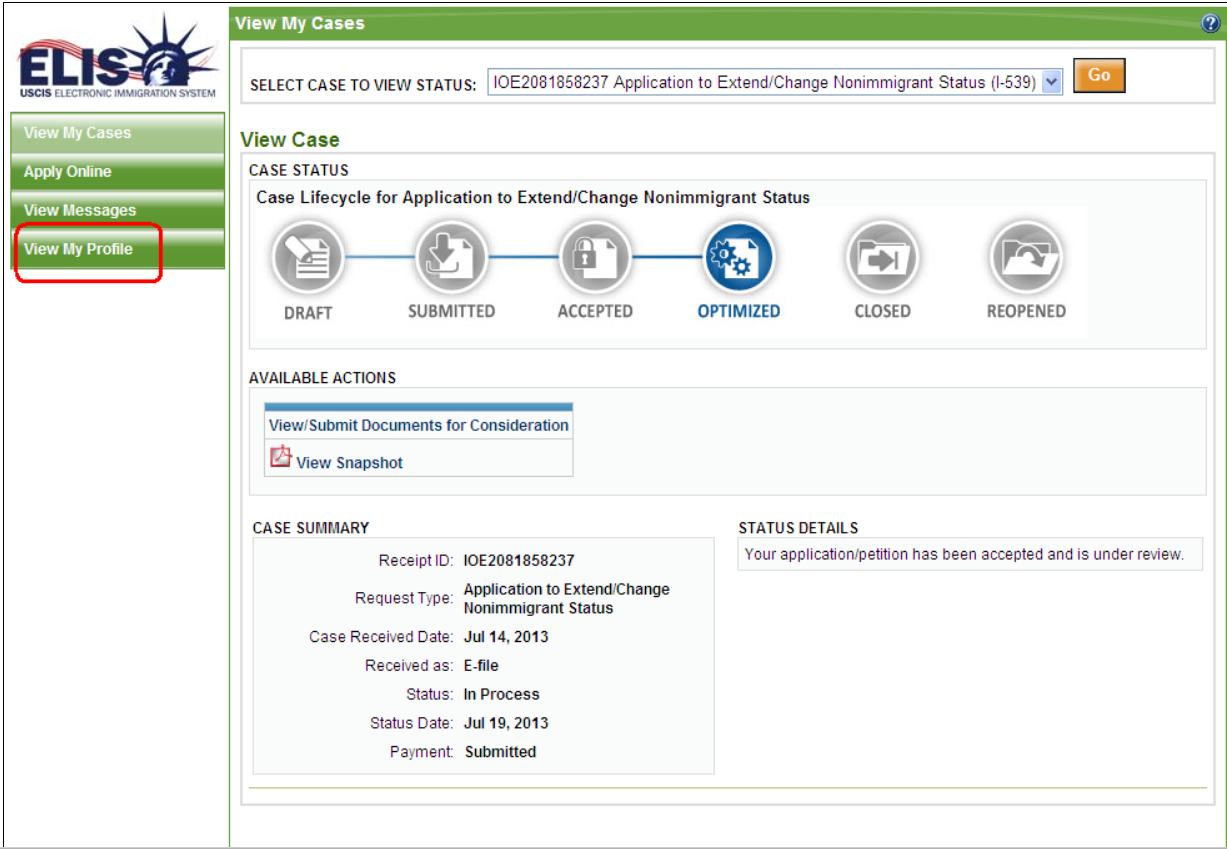 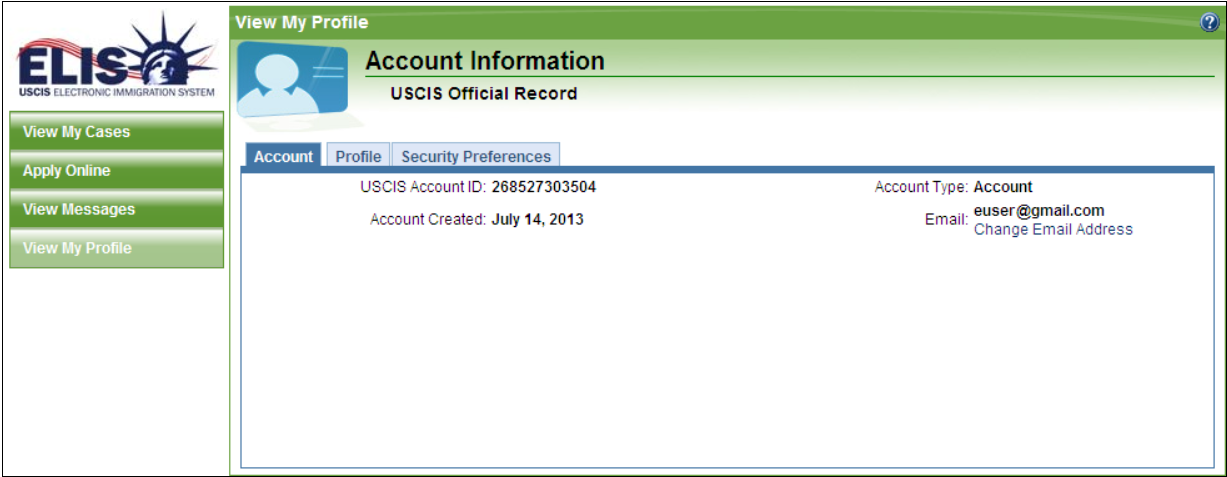 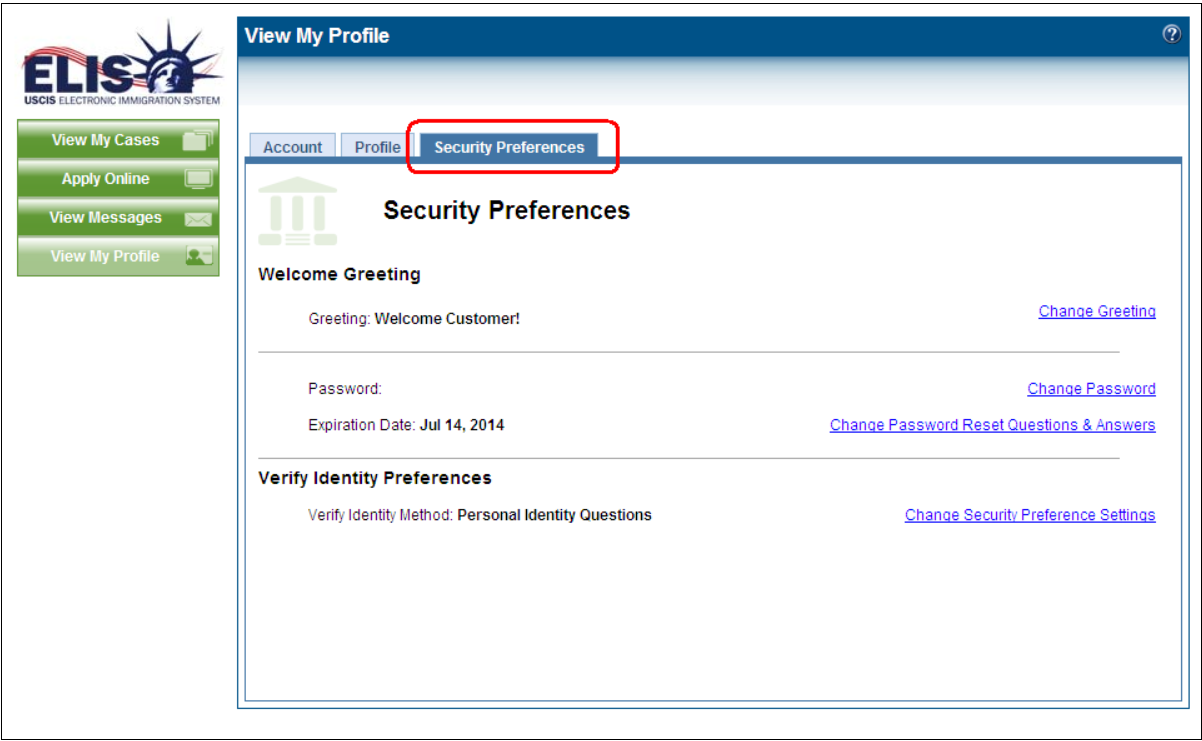 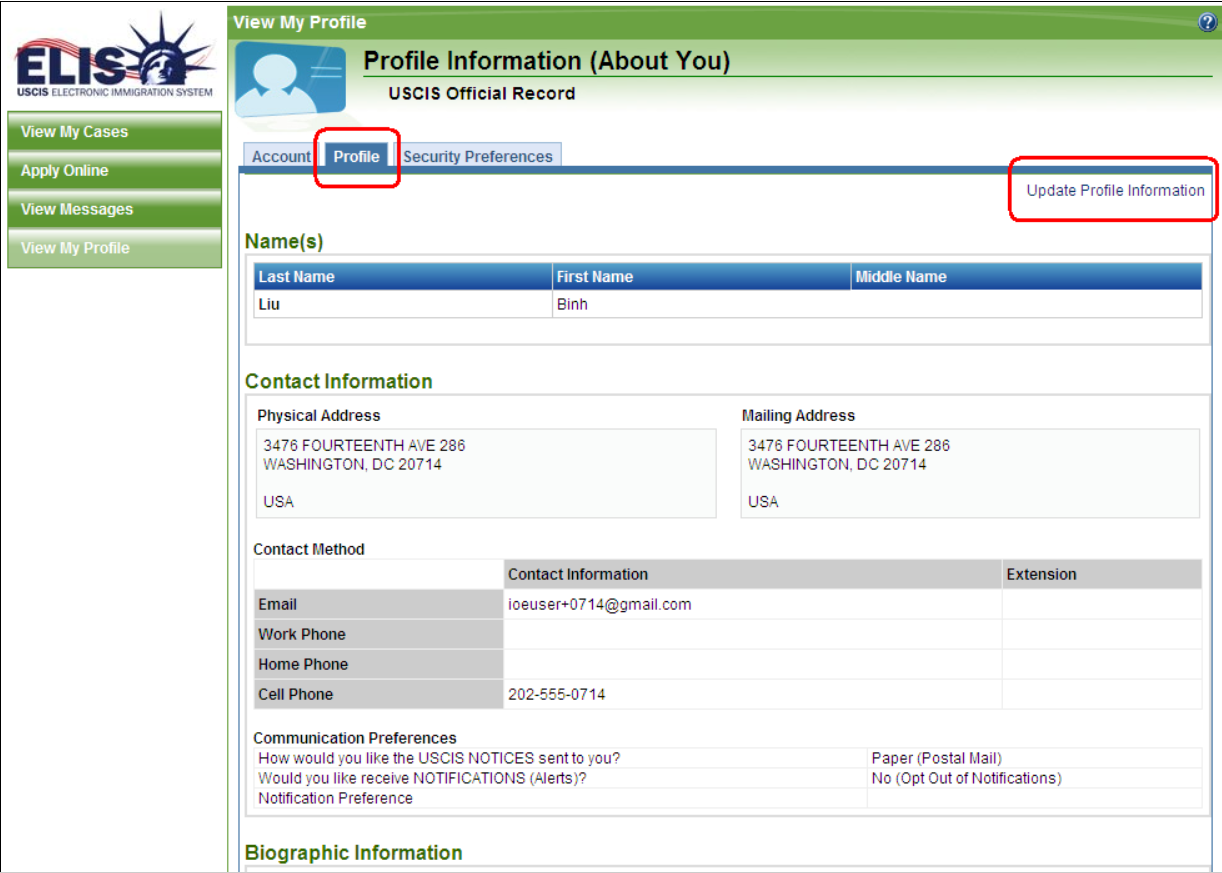 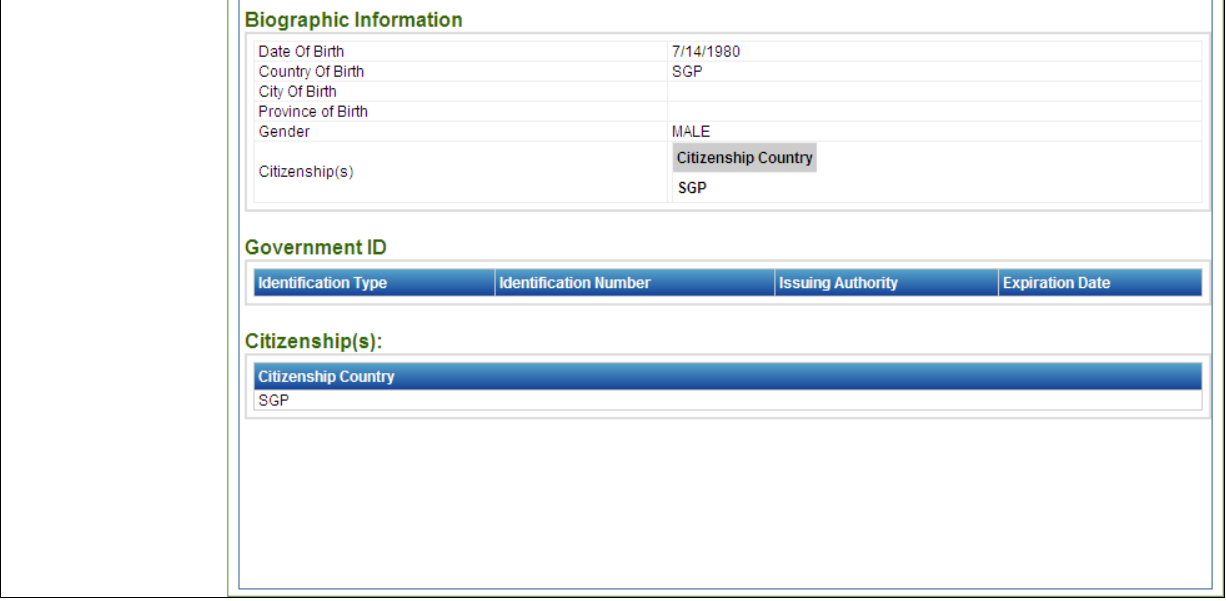 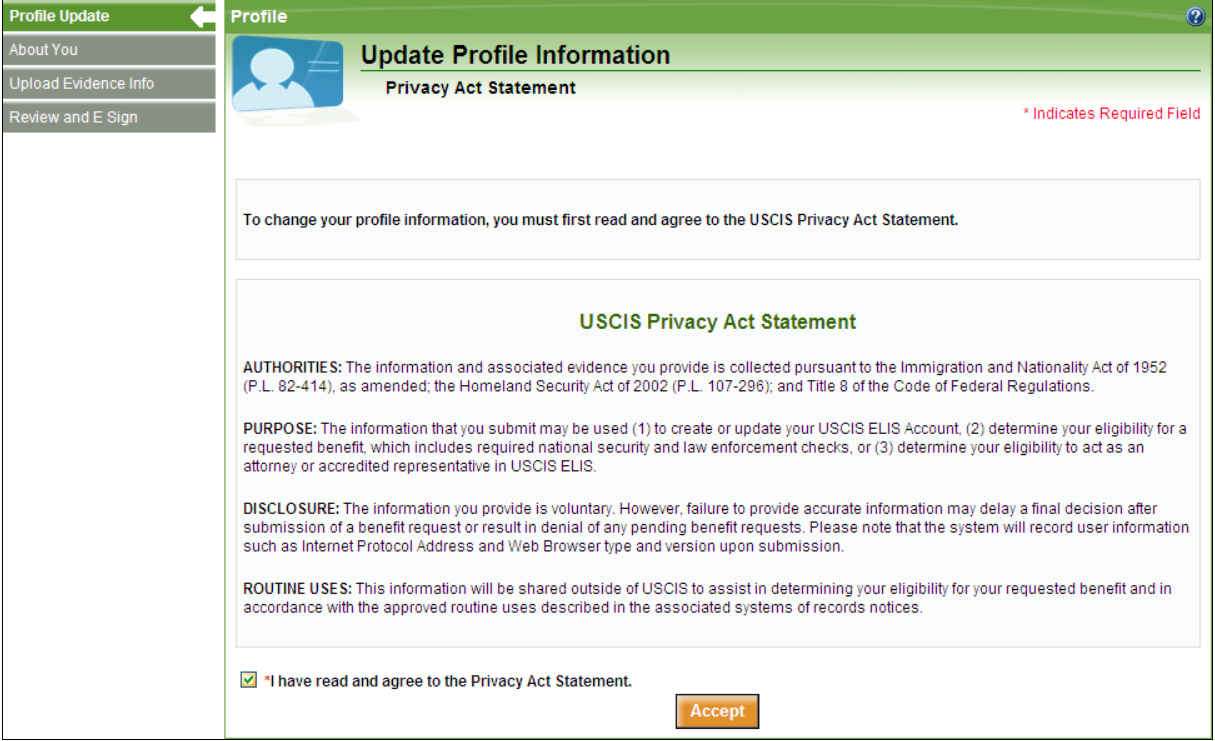 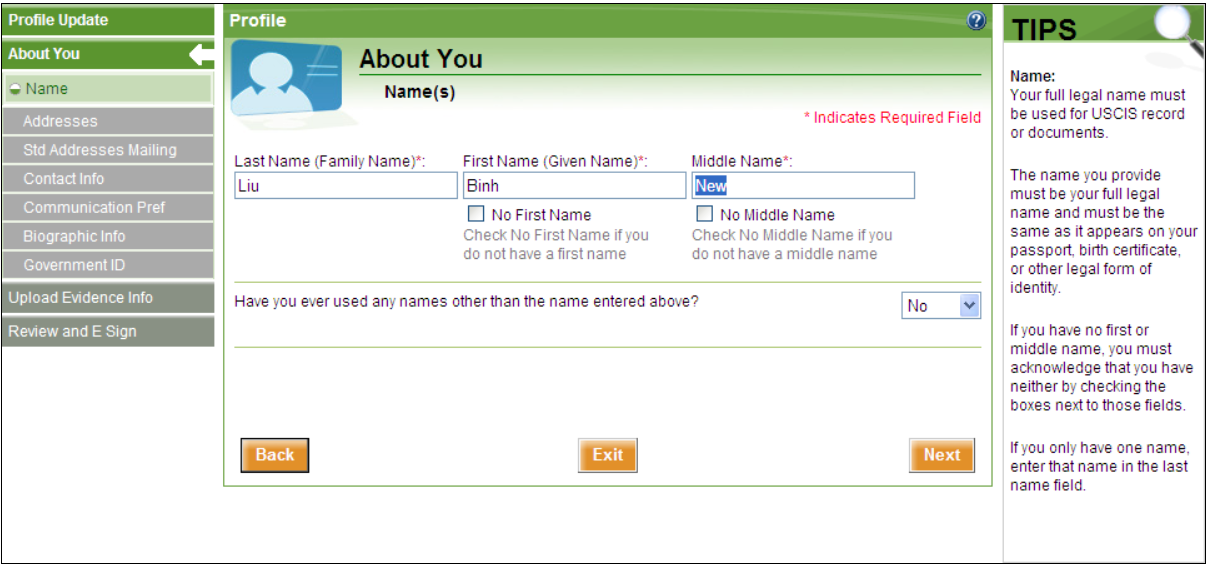 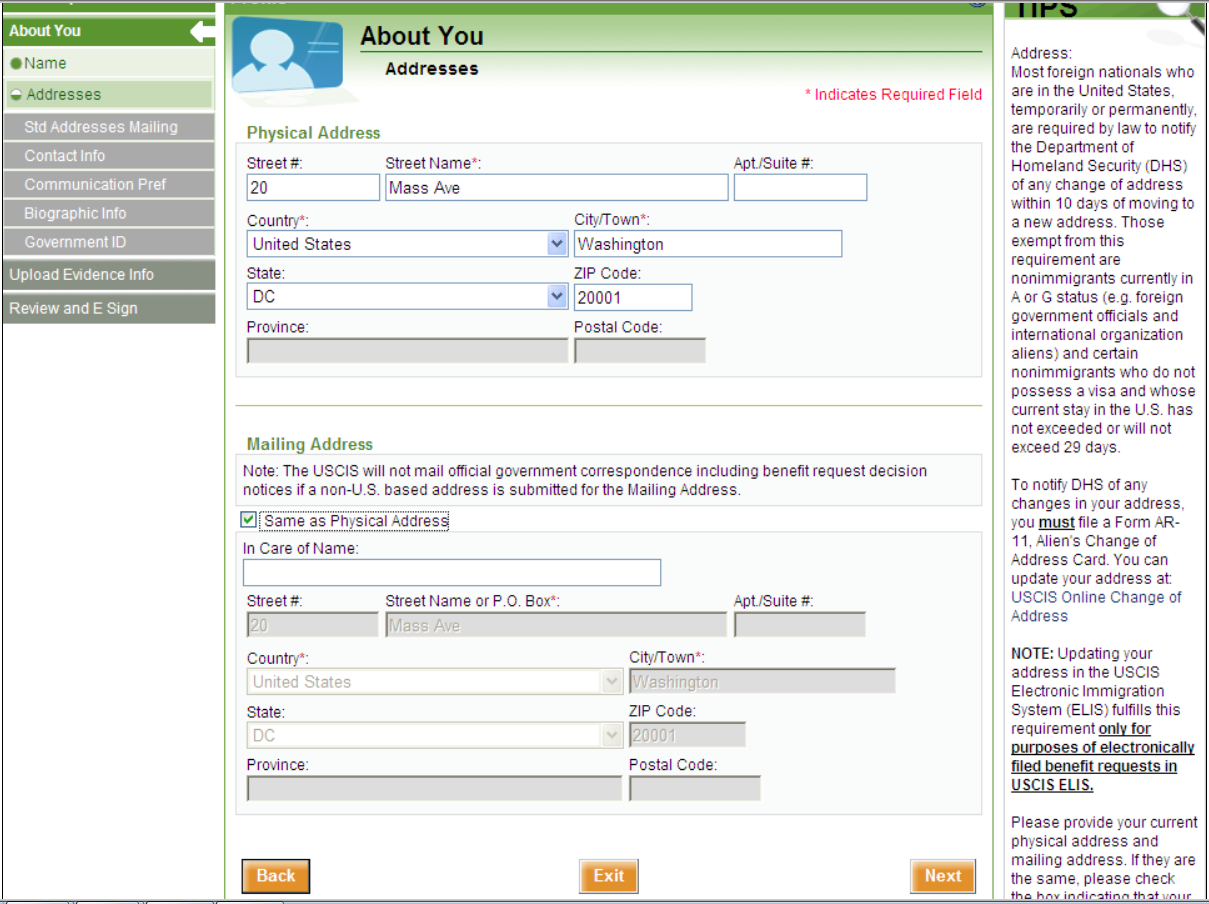 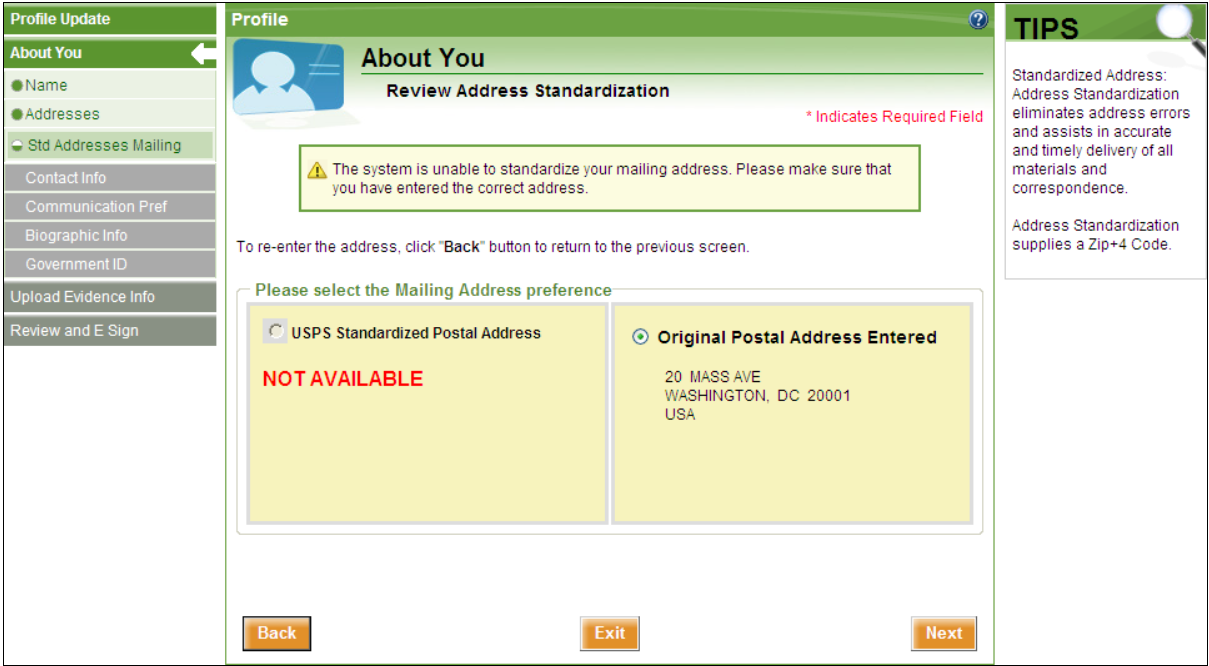 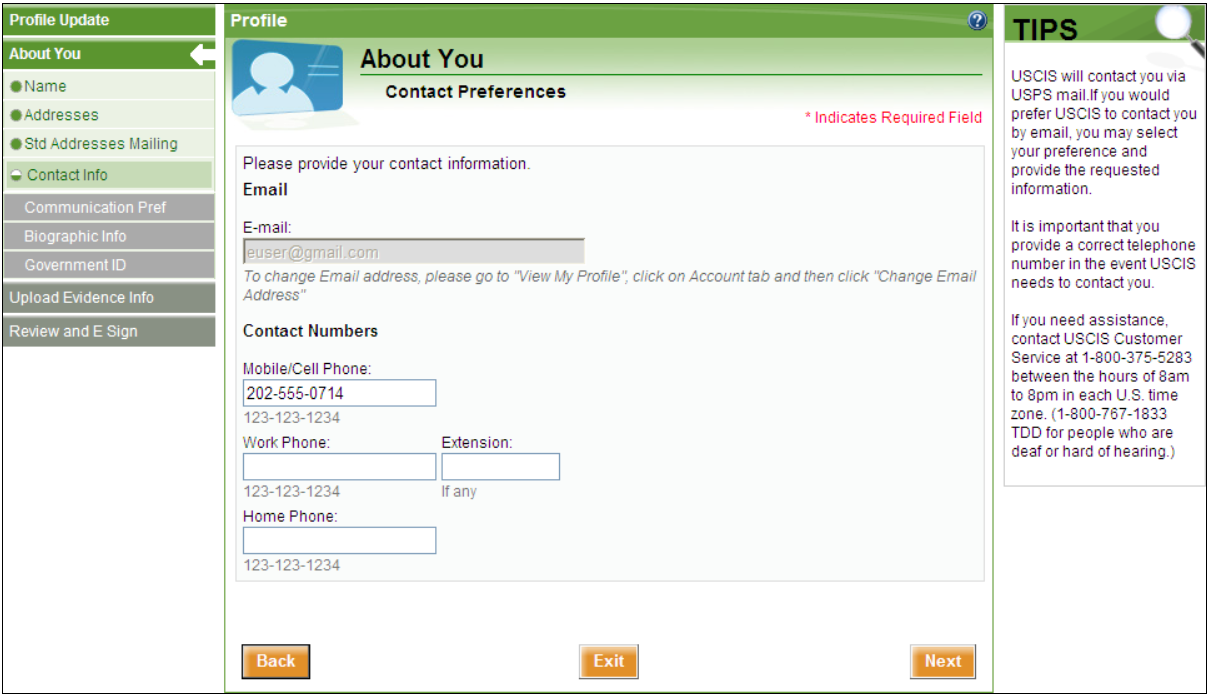 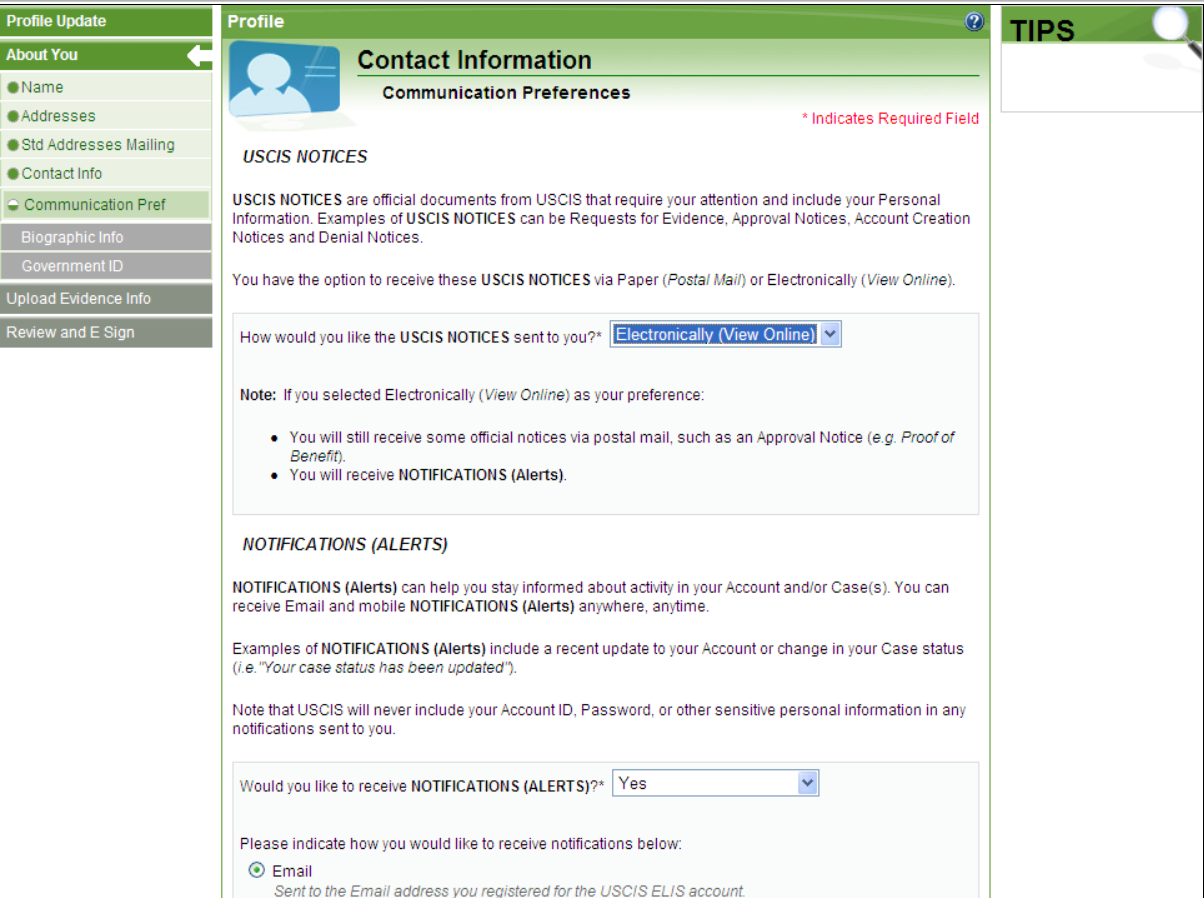 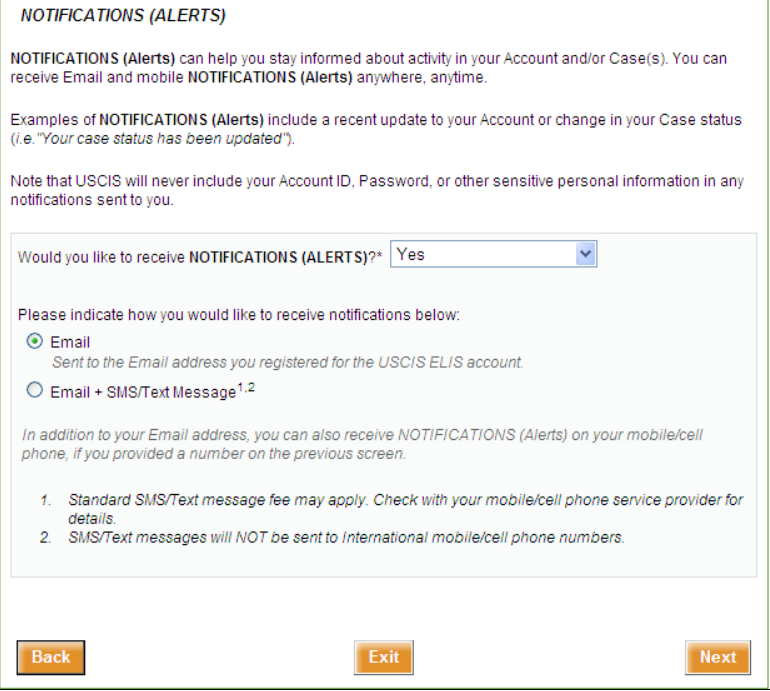 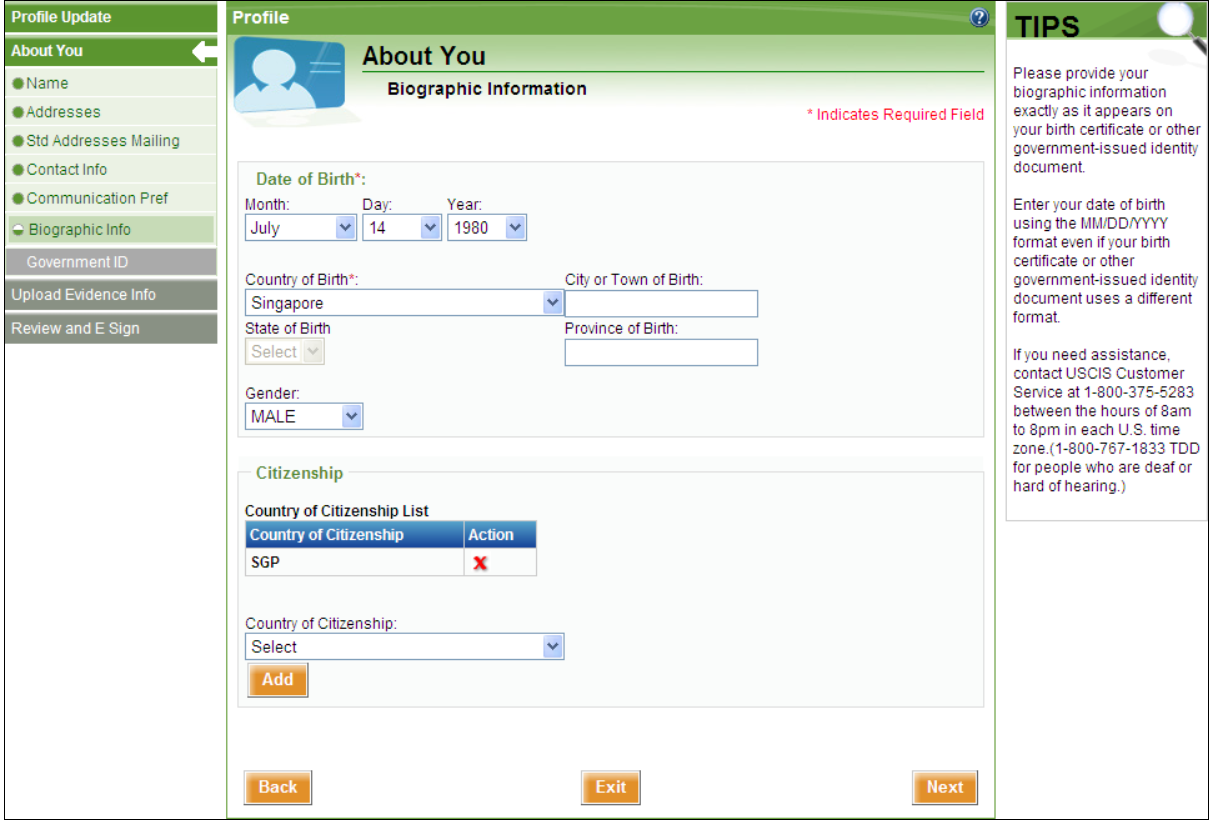 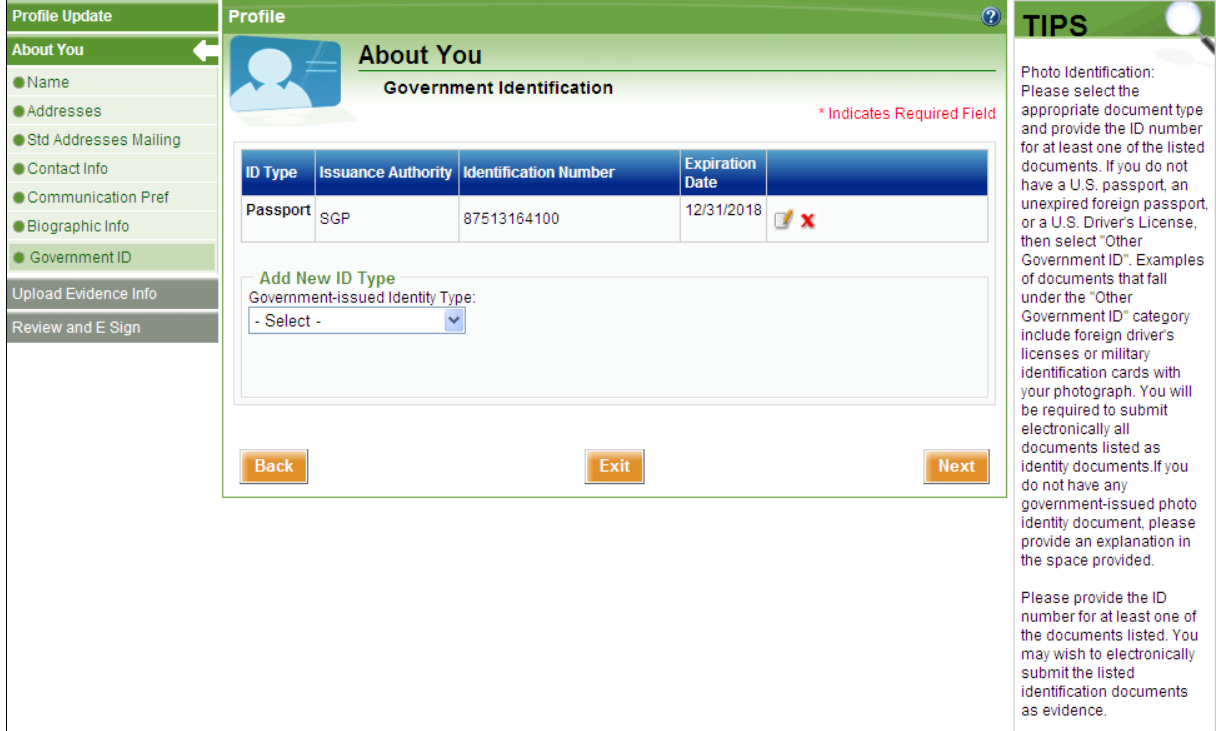 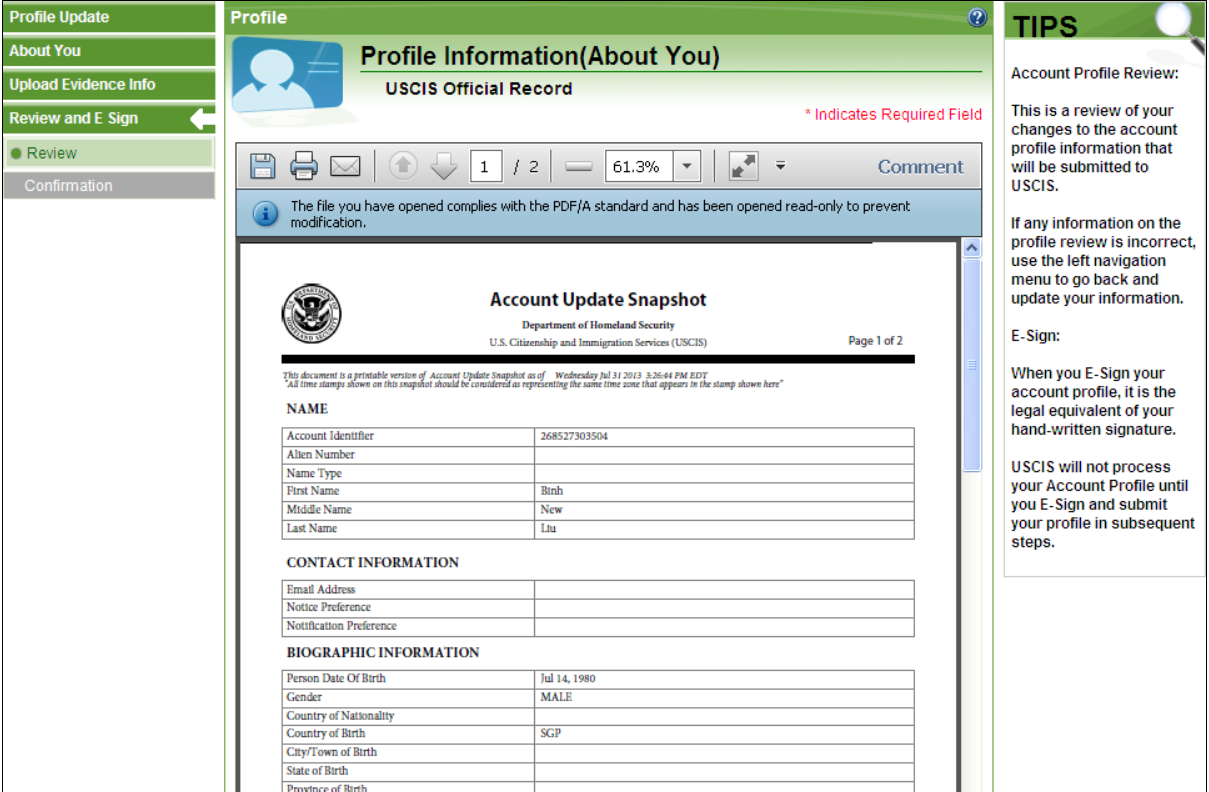 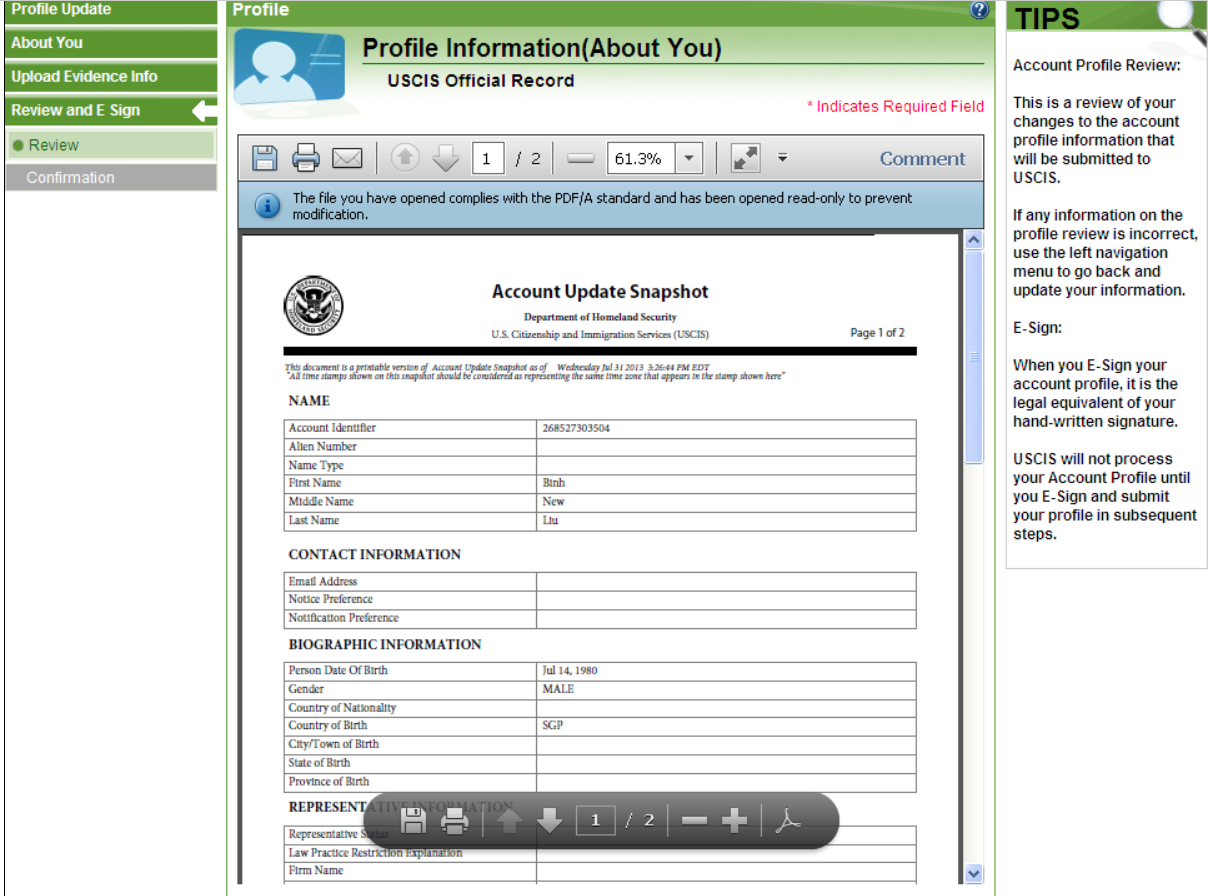 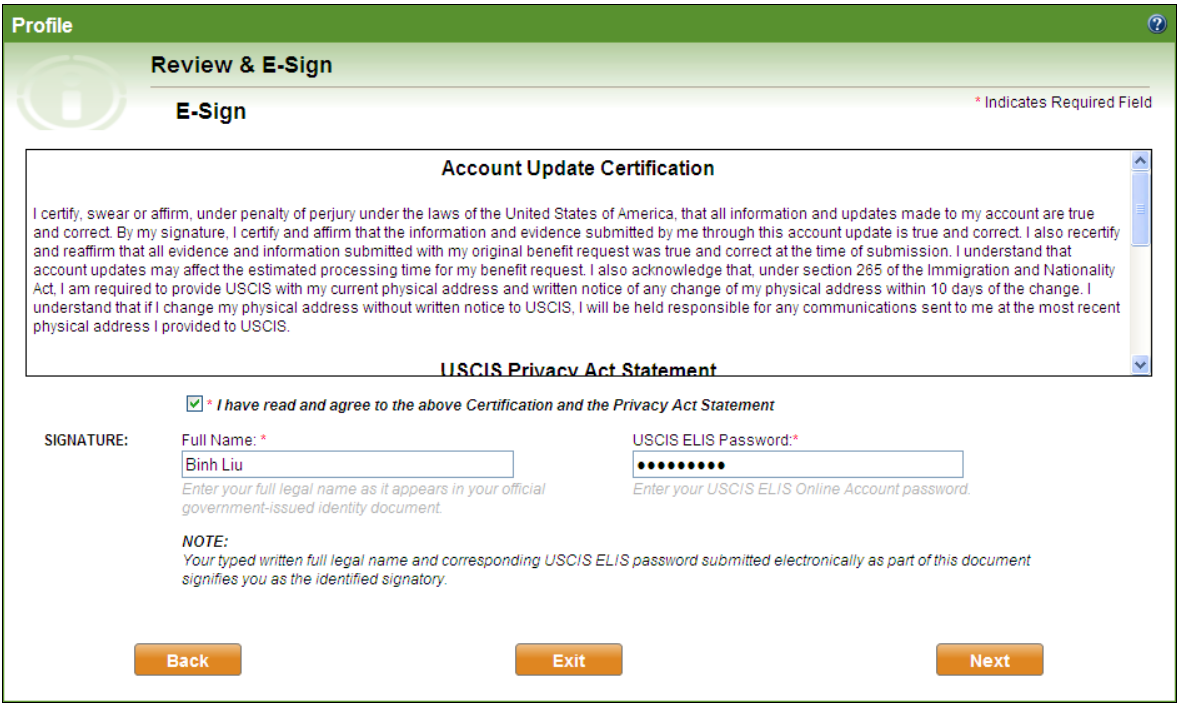 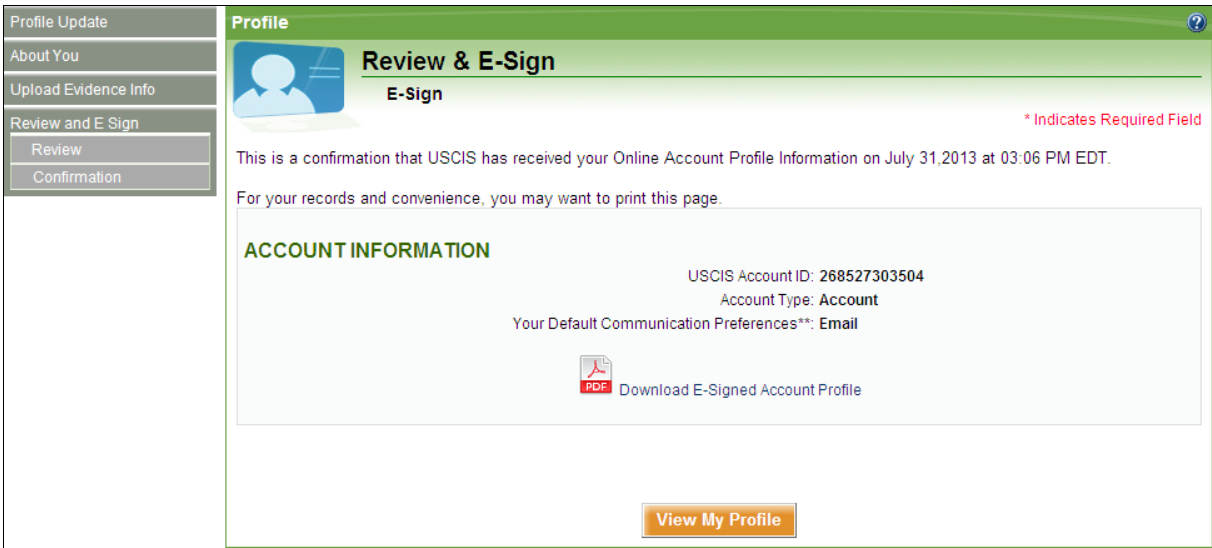 